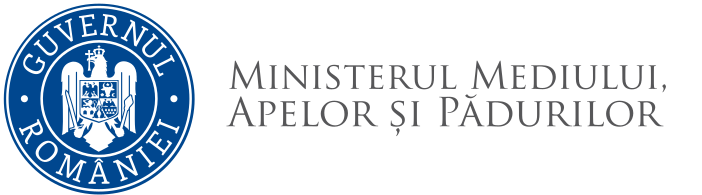                                                       REZULTATULprobei suplimentare de testare acompetențelor lingvistice de comunicare în limba engleză – nivel mediu la concursul de recrutare organizat pentru ocuparea funcției publice de execuție temporar vacantă de  consilier juridic, clasa I, grad profesional asistent din cadrul Serviciului Legislație – Direcția Juridică       Având în vedere prevederile procedurii de organizare și desfășurare a probei suplimentare de testare a competențelor lingvistice de comunicare în limba engleză în cadrul concursurilor organizate de către minister, expertul nominalizat prin ordinul ministrului mediului, apelor și pădurilor  nr. 1155/2021	comunică următorul rezultat al probei suplimentare:Afișat astăzi, 03.08.2021 la ora 11:30 la sediul Ministerului Mediului, Apelor și Pădurilor din  Bld. Libertății nr.12.Secretar,Elena ȘERBANNr.crt.Nr. dosar înscriere concursFuncțiapentru care candideazăNivel pentru care s-au testat abilitățile și competențele specifice în cadrul probei suplimentareRezultatul probei suplimentare1.DRU/215804/19.07.2021consilier juridic, clasa I, grad profesional asistentmediuADMIS2.DRU/215829/23.07.2021consilier juridic, clasa I, grad profesional asistentmediuADMIS